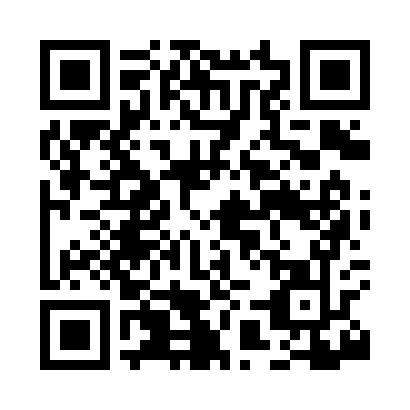 Prayer times for Walbo, Minnesota, USAMon 1 Jul 2024 - Wed 31 Jul 2024High Latitude Method: Angle Based RulePrayer Calculation Method: Islamic Society of North AmericaAsar Calculation Method: ShafiPrayer times provided by https://www.salahtimes.comDateDayFajrSunriseDhuhrAsrMaghribIsha1Mon3:305:291:175:279:0611:042Tue3:315:291:185:279:0611:033Wed3:325:301:185:279:0511:034Thu3:335:301:185:279:0511:025Fri3:345:311:185:279:0511:016Sat3:365:321:185:279:0411:007Sun3:375:331:185:279:0410:598Mon3:385:331:195:279:0310:589Tue3:395:341:195:279:0310:5710Wed3:415:351:195:279:0210:5611Thu3:425:361:195:279:0210:5512Fri3:435:371:195:279:0110:5413Sat3:455:381:195:279:0010:5314Sun3:465:391:195:279:0010:5115Mon3:485:391:195:278:5910:5016Tue3:495:401:195:278:5810:4917Wed3:515:411:205:268:5710:4718Thu3:535:421:205:268:5610:4619Fri3:545:431:205:268:5510:4420Sat3:565:441:205:268:5510:4321Sun3:585:451:205:258:5410:4122Mon3:595:471:205:258:5310:4023Tue4:015:481:205:258:5210:3824Wed4:035:491:205:248:5010:3625Thu4:045:501:205:248:4910:3426Fri4:065:511:205:248:4810:3327Sat4:085:521:205:238:4710:3128Sun4:105:531:205:238:4610:2929Mon4:115:541:205:228:4510:2730Tue4:135:551:205:228:4310:2531Wed4:155:571:205:218:4210:24